CÂMARA MUNICIPAL DE JACAREÍ18ª LEGISLATURA - ANO IIRESUMO DA ATA ELETRÔNICA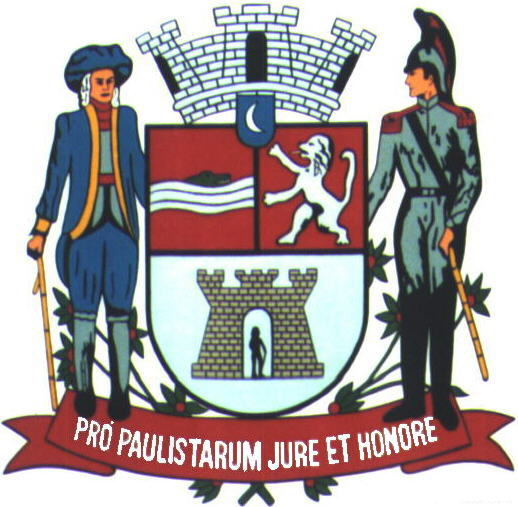 13ª SESSÃO ORDINÁRIARealizada em 27/04/2022Horário: 09h25min18ª (DÉCIMA OITAVA) LEGISLATURA - ANO IIRESUMO DA ATA ELETRÔNICA DA13ª (DÉCIMA TERCEIRA) SESSÃO ORDINÁRIAAos vinte e sete (27) dias do mês de abril (04) do ano dois mil e vinte e dois (2022), iniciando às nove horas e vinte e cinco minutos (09h25min), compareceram à Câmara Municipal de Jacareí, a fim de participar de Sessão Ordinária regimentalmente designada, os seguintes Vereadores: ABNER DE MADUREIRA - PSDB; DUDI - PL; EDGARD SASAKI - PSDB; HERNANI BARRETO - REPUBLICANOS; LUÍS FLÁVIO (FLAVINHO) - PT; MARIA AMÉLIA - PSDB; PAULINHO DO ESPORTE - PSD; PAULINHO DOS CONDUTORES - PL; DR. RODRIGO SALOMON - PSDB; ROGÉRIO TIMÓTEO - REPUBLICANOS; RONINHA - PODE, SÔNIA PATAS DA AMIZADE - PL e VALMIR DO PARQUE MEIA LUA - UNIÃO. 			A Sessão teve a Presidência do Vereador PAULINHO DOS CONDUTORES, tendo para secretariá-lo os pares EDGARD SASAKI e ROGÉRIO TIMÓTEO, respectivamente 1º e 2º Secretários.	A 13ª Sessão Ordinária foi aberta pelo Presidente PAULINHO DOS CONDUTORES, que determinou a execução do Hino Nacional Brasileiro e, em seguida, procedeu à leitura de um trecho bíblico.	Ato contínuo, o Senhor Presidente, apresentou ao Plenário a proposta de inversão da Ordem da Sessão. Na sequência, o Vereador Luís Flávio solicitou a suspensão da sessão para que os vereadores pudessem ouvir uma Comissão extraída dos manifestantes presentes às galerias e registrou nunca ter visto tão grandiosa manifestação por parte dos professores da rede pública. Outras manifestações constam da Ata Eletrônica. 	Em seguida, o Senhor Presidente submeteu ao Plenário sua proposta de inversão da Ordem da Sessão, tendo sido aprovada. Na sequência submeteu ao Plenário a segunda proposta, do Vereador Flavinho, para suspensão da sessão por vinte (20) minutos para que os Vereadores recebessem uma comissão de professores com o sindicato, tendo sido aprovada. 	Ato contínuo, a Presidência suspendeu a Sessão por vinte (20) minutos conforme requerimento aprovado pelo Plenário. Decorrido o tempo necessário, após a constatação de “quórum”, o Senhor Presidente reabriu a Sessão determinando a sua continuidade. ..................................................................................................... FASE DA ORDEM DO DIA: A Presidência determinou o início da Ordem do Dia para discussão e votação de proposituras: 	Neste momento, o Plenário aprovou um Requerimento de inclusão na Ordem do Dia do PR nº 003/2022 – Projeto de Resolução. Autoria: Vereadores Paulinho dos Condutores, Edgard Sasaki e Rogério Timóteo (Mesa Diretora do Legislativo). Assunto: Dispõe sobre o fornecimento de auxílio-alimentação aos servidores da Câmara Municipal de Jacareí.	1. Discussão única do PLE nº 008/2022 - Projeto de Lei do Executivo. Autoria: Prefeito Municipal Izaias José de Santana. Assunto: Reajusta o vencimento dos servidores públicos ativos, inativos e pensionistas da Administração Pública Direta e Indireta do Município de Jacareí. 	Após a discussão, a Presidência apresentou uma proposta de adiamento do PLE nº 008/2022 por uma (01) sessão. Ato contínuo, o Senhor Presidente e os Vereadores conversaram com os professores a respeito do adiamento. Na sequência, retornando à Mesa Diretora, o Senhor Presidente consultou o Plenário sobre o adiamento dos Projetos PLE nº 008/2022, PLL nº 020/2022 e PLL nº 021/2022, tendo sido aprovado. 	2.Discussão única do PLL nº 020/2022 – Projeto de Lei do Legislativo. Autoria: Vereadores Paulinho dos Condutores, Edgard Sasaki e Rogério Timóteo (Mesa Diretora do Legislativo). Assunto: Reajusta o vencimento dos servidores públicos ativos e inativos e dos pensionistas da Câmara Municipal de Jacareí. 	Resultado: Projeto Adiado conforme Requerimento Verbal aprovado, deverá retornar na S.O. de 04/05/2022. 	3.Discussão única do PLL nº 021/2022 – Projeto de Lei do Legislativo. Autoria: Vereadores Paulinho dos Condutores, Edgard Sasaki e Rogério Timóteo (Mesa Diretora do Legislativo). Assunto: Reajusta o subsídio dos Secretários da Prefeitura Municipal de Jacareí.	Resultado: Projeto Adiado conforme Requerimento Verbal aprovado, deverá retornar na S.O. de 04/05/2022. 	4.Discussão única do PLL nº 004/2022 – Projeto de Lei do Legislativo. Autoria: Vereador Rogério Timóteo. Assunto: Dispõe sobre a obrigatoriedade da empresa ou permissionária de energia elétrica do Município de Jacareí a atender as normas técnicas aplicáveis à ocupação do espaço público, a realizar o alinhamento e retirada dos fios inutilizados nos postes, notificar as demais empresas que utilizam os postes como suporte de seus cabeamentos e dá outras providências. 	Resultado: Projeto Retirado da Ordem do Dia, a pedido do autor. 	5.Votação Secreta do PDL nº 005/2022 – Projeto de Decreto Legislativo. Autoria: Vereador Dr. Rodrigo Salomon. Assunto: Concede Título de Cidadania. 	Resultado: Projeto Retirado da Ordem do Dia, a pedido do autor.	6.Discussão única do PR nº 003/2022 – Projeto de Resolução. Autoria: Vereadores Paulinho dos Condutores, Edgard Sasaki e Rogério Timóteo (Mesa Diretora do Legislativo). Assunto: Dispõe sobre o fornecimento de auxílio-alimentação aos servidores da Câmara Municipal de Jacareí.	Após a apresentação do Projeto, o Senhor Presidente submeteu o Requerimento Verbal, de autoria da Vereadora Maria Amélia, solicitando o adiamento do PR nº 003/2022 para a próxima sessão, tendo sido aprovado, devendo retornar na S.O. de 04/05/2022.	FASE DO EXPEDIENTE: Nos termos regimentais, o Senhor Presidente determinou a leitura e votação dos trabalhos dos Vereadores. 	 ABNER DE MADUREIRA:  Indicações Protocoladas: 3274 3276 3278 3279 3281. Requerimento deliberado pelo Plenário: 0193 - Aprovado - À CCR Rio-SP, solicitando iluminação na alça de acesso da Avenida Getúlio Vargas para a Via Dutra, no sentido São José dos Campos, próximo à saída 158, neste Município. ... DUDI: Indicações Protocoladas: 3272 3273 3275 3277 3280 3282 3283 3284 3285 3286 3287 3288 3289 3386 3387. ........................................................................... EDGARD SASAKI: Indicação Protocolada: 3239. Moção lida em Plenário: 0338 - Moção Congratulatória ao Cabo PM Giovani Dias de Carvalho, integrante da 1ª Cia do 41º BPM/I, pelo salvamento de uma menina que se encontrava engasgada. .... HERNANI BARRETO:  Indicações Protocoladas: 3227 3228 3229 3230 3231.  Requerimentos deliberados pelo Plenário: 0190 - Aprovado - À EDP, solicitando urgente averiguação de risco de queda da torre de transmissão de energia situada na área entre o Jardim Maria Amélia I e II, próxima ao cemitério Jardim da Paz. 0191 - Aprovado - À Concessionária Rotas das Bandeiras, solicitando urgente implantação de iluminação pública próximo ao viaduto situado entre a antiga Rodovia Dom Pedro e a Nova Dom Pedro, próximo ao km 10, no Conjunto 22 de Abril, neste Município. 0194 - Aprovado - À EDP, solicitando urgentes providências quanto ao poste situado na Estrada Joaquim Francisco, ao lado do número 100, no Bairro Chácaras Rurais Guararema. Pedido de Informações deliberado pelo Plenário: 0079 - Aprovado - Requer informações quanto às obras de revitalização do “Parque Urbano”, situado no Parque Califórnia. Moção lida em Plenário: 0339 - Tramitado em Plenário - Moção Congratulatória ao Chefe de Instrução do Tiro de Guerra 02-051 (Jacareí-SP), 1º Sargento Humberto Luiz Carvalho, e aos demais integrantes dessa instituição de Formação da Reserva pela Solenidade Alusiva ao Dia do Exército Brasileiro, realizada em 19 de abril do corrente ano. 	LUÍS FLÁVIO (FLAVINHO): Pedido de Informações deliberado pelo Plenário: 0080 - Aprovado - Requer informações sobre a exclusão dos professores e professoras no reajuste de 5% dado aos servidores públicos municipais, a partir de 01/05/2022, conforme projeto de lei enviado pelo Executivo. ..........	MARIA AMÉLIA:  Indicações Protocoladas: 3298 3299 3300 3301 3302 3303 3305 3306 3307 3308 3309 3310 3311 3402 3408 3409. Requerimento deliberado pelo Plenário: 0198 - Aprovado - Ao 41º BPM/I - Batalhão de Polícia Militar do Interior, solicitando ações estratégicas de reforço no patrulhamento do Jardim Santa Maria e adjacências, a fim de coibir o tráfico de drogas nesta região. Moção lida em Plenário: 0343 - Tramitado em Plenário - Moção Congratulatória à jogadora Júlia, selecionada para compor a Seleção Brasileira Feminina de Handebol. ......... PAULINHO DO ESPORTE: Indicações Protocoladas: 3217 3222 3223 3224 3226 3388. Requerimento deliberado pelo Plenário: 0189 - Aprovado - À EDP, solicitando poda da árvore localizada na altura do nº 1616 da Rua Professora Olinda de Almeida Mercadante, no Jardim Maria Amélia, neste Município. .......... PAULINHO DOS CONDUTORES: Requerimento deliberado pelo Plenário: 0199 - Aprovado - À EDP, solicitando esclarecimentos referentes à falta de fornecimento de energia elétrica em várias regiões de Jacareí desde o dia 23 de abril do corrente. Moção lida em Plenário: 0349 - Tramitado em Plenário - Moção de Repúdio à companhia de energia elétrica EDP pelo desrespeito e péssimo serviço prestado à população desta cidade. 	RODRIGO SALOMON: Indicações Protocoladas: 3291 3292 3293 3294 3295 3313 3314 3315 3316 3317 3318 3320 3321 3322 3323 3324 3325 3326 3327 3328 3329 3330 3331 3332 3333 3334 3335 3336 3337 3338 3339 3340 3341 3342 3343 3344 3345 3346 3347 3348 3349 3350 3351 3352 3353 3354 3355 3356 3357 3358 3359 3360 3361 3362 3363 3364 3365 3366 3367 3368 3369 3370 3371 3372 3373 3374 3375 3376 3377 3378 3379 3380 3381 3382 3383 3384 3385. Requerimento deliberado pelo Plenário: 0195 - Aprovado - Ao 41º BPM/I - Batalhão de Polícia Militar do Interior, solicitando intensificação das rondas policiais em toda a extensão do Jardim Terras de Santa Helena, sobretudo na Rua Paulo Medeiros, neste Município. Pedidos de Informações deliberados pelo Plenário: 0083 - Aprovado - Requer informações sobre o Decreto nº 433/2022, que reajusta os valores do auxílio refeição e auxílio alimentação no âmbito da Administração Pública Direta e Indireta do Município de Jacareí. Moções lidas em Plenário: 0340 - Tramitado em Plenário - Moção Congratulatória e menção de mérito ao Sr. Matheus Pane de Araújo pelo transcurso do seu aniversário, comemorado no dia 24 de abril de 2022. 0341 - Tramitado em Plenário - Moção Congratulatória e menção de mérito ao Sr. Felipe Santos de Lima pelo transcurso do seu aniversário, comemorado no dia 24 de abril de 2022. 0342 - Tramitado em Plenário - Moção Congratulatória e menção de mérito ao Sr. Eric da Cunha Custódio pelo transcurso do seu aniversário, comemorado no dia 25 de abril de 2022. 	ROGÉRIO TIMÓTEO:  Indicações Protocoladas: 3218 3219 3220 3221 3225 3290 3296 3297 3304 3312 3319 3389 3390 3391 3392 3394.	RONINHA: Indicações Protocoladas: 3393 3397 3400 3401 3403 3404 3405 3406 3407. Requerimento deliberado pelo Plenário: 0201 - Aprovado - À EDP, solicitando poda dos galhos entrelaçados à rede de energia elétrica na AvenidaRomana, na Vila Romana. Moções lidas em Plenário: 0346 - Tramitado em Plenário - Registra o transcurso do Dia da Empregada Doméstica, 27 de abril. 0347 - Tramitado em Plenário - Registra o transcurso do Dia Nacional da Língua Brasileira de Sinais, 24 de abril. 0348 - Tramitado em Plenário - Registra o transcurso do Dia da Educação, 28 de abril. ............................................................ SÔNIA PATAS DA AMIZADE: Indicações Protocoladas: 3395 3396 3398 3399.  Pedido de Informações deliberado pelo Plenário: 0082 - Aprovado - Requer informações sobre Emenda Impositiva destinada para a compra de ração.  Moções lidas em Plenário: 0344 - Tramitado em Plenário - Moção de Agradecimento ao Guarda Civil Municipal Claudino pelo seu comprometimento ao dedicar-se às diligências relacionadas a maus-tratos com os animais. 0345 - Tramitado em Plenário - Moção de Agradecimento ao Guarda Civil Municipal Laércio pelo seu comprometimento ao dedicar-se às diligências relacionadas a maus-tratos com os animais. 	VALMIR DO PARQUE MEIA LUA: Indicações Protocoladas: 3232 3233 3234 3235 3236 3237 3238 3240 3241 3242 3243 3244 3245 3246 3247 3248 3249 3250 3251 3252 3253 3254 3255 3256 3257 3258 3259 3260 3261 3262 3263 3264 3265 3266 3267 3268 3269 3270 3271. Requerimentos deliberados pelo Plenário: 0186 - Aprovado - Ao DER - Departamento de Estradas de Rodagem do Estado de São Paulo, solicitando implantação de faixa de travessia de pedestres na altura do nº 1200 da Rodovia Nilo Máximo, defronte do Supermercado Nova Era, no Jardim Coleginho, neste Município. 0187 - Aprovado - À EDP, solicitando poda de árvores cujos galhos estão entrelaçados aos fios de energia elétrica nos locais que especifica, neste Município. 0188 - Aprovado - À EDP, solicitando troca de dois postes de madeira situados próximo ao nº 7300 da Estrada da Pedreira, no Bairro Campo Grande, neste Município. 0192 - Aprovado - À EDP, solicitando retirada de poste desativado situado defronte do nº 798 da Avenida Lourenço da Silva, no Parque Meia Lua, neste Município. 0196 - Aprovado - À CCR Rio-SP, solicitando implantação de iluminação no km 161 da Rodovia Presidente Dutra, ao lado da passarela do Atacadão, no Parque Meia Lua, neste Município. 0197 - Aprovado - À Concessionária Rotas das Bandeiras, solicitando repintura da lombada existente na Rodovia Dom Pedro I, ao lado da entrada da empresa ICL Polyblen, na altura do Bairro Parateí do Meio, neste Município. 0200 - Aprovado - À JTU – Jacareí Transporte Urbano Ltda., solicitando providências quanto ao itinerário dos ônibus da Linha Circular 28 (Jardim Santa Marina), aos finais de semana. 0202 - Aprovado - À ECT – Empresa Brasileira de Correios e Telégrafos, solicitando providências para implementação da entrega de correspondências no Jardim Terras da Conceição, em Jacareí. 0203 - Aprovado - À EDP, solicitando providências referentes à falta de energia elétrica no Bairro Varadouro e na Estrada dos Silvérios (antiga Estrada Velha de Igaratá), neste Município. * Pedidos de Informações deliberados pelo Plenário: 0081 - Aprovado - Requer informações a respeito da regularização fundiária da Avenida Mississipi, no Jardim Flórida. 0084  Aprovado - Requer informações sobre a responsabilidade em acidentes envolvendo danos aos postes da EDP em nosso Município. Moções lidas em Plenário: 0350 - Tramitado em Plenário - Registra o transcurso do Dia Nacional da Educação de Surdos, 23 de abril. 0351 - Tramitado em Plenário - Registra o transcurso do Dia da Contabilidade, 25 de abril. ..................................................... Nos termos do inciso V-A do artigo 72 do Regimento Interno da Câmara Municipal de Jacareí, fazemos constar o número de trabalhos legislativos apresentados:	IND: Indicações; MOC: Moções; REQ: Requerimentos; PED: Pedidos de Informações. 	VOTOS DE PESAR E MINUTO DE SILÊNCIO pelos falecimentos de: Edna Aparecida da Silva; Joel Durão Lopes; Vania Alves; Celeste Cursino Silva Gonçalves; Ivani Marcondes de Oliveira; Benedito Bispo dos Santos; Evanildo Ribeiro Marcondes; Rosangela Aparecida Cândido Paulista; José Rodrigues Fernandes; formulados respectivamente pelos Vereadores: Maria Amélia; Dr. Rodrigo Salomon e Edgard Sasaki; Roninha e Valmir do Parque Meia Lua; Roninha e Valmir do Parque Meia Lua; Roninha e Hernani Barreto; Valmir do Parque Meia Lua e Hernani Barreto; Valmir do Parque Meia Lua; Edgard Sasaki e Hernani Barreto; Hernani Barreto. ..................................................................................................................................... FASE DO HORÁRIO DA TRIBUNA: Para abordar temas de sua livre escolha durante doze (12) minutos, desde que de interesse público, os Vereadores abaixo relacionados, na ordem em que fazemos constar, fizeram uso da palavra no horário destinado aos TEMAS LIVRES: VALMIR DO PARQUE MEIA LUA – UNIÃO; DUDI - PL; EDGARD SASAKI - PSDB; HERNANI BARRETO - REPUBLICANOS; LUÍS FLÁVIO (FLAVINHO) - PT; MARIA AMÉLIA - PSDB; PAULINHO DOS CONDUTORES - PL; ROGÉRIO TIMÓTEO - REPUBLICANOS; RONINHA – PODE e SÔNIA PATAS DA AMIZADE - PL. 	Ato contínuo, o Senhor Presidente parabenizou os trabalhadores pelo dia 1º de Maio a ser comemorado nos próximos dias e encerrou a Sessão às 16h52min ..... Para constar, foi lavrado o presente Resumo da Ata Eletrônica por mim, ______________________ Salette Granato - Oficial Técnico Legislativo, digitado e assinado, na conformidade do Artigo 84 do Regimento Interno da Câmara Municipal de Jacareí. Cabe ressaltar que a Ata Eletrônica contendo a gravação desta Sessão ficará devidamente arquivada e os documentos nela mencionados ficarão à disposição na Secretaria Legislativa da Câmara para averiguação a qualquer tempo. Este Resumo deverá ser encaminhado para publicação no site da Câmara e para análise dos Vereadores, que terão o prazo de dois (02) dias úteis, a contar do envio, para propor retificação, inserção de algum registro ou impugnação, por escrito, sem o que se dará a aprovação tácita e, por consequência, a aceitação do conteúdo integral da Ata Eletrônica sem ressalvas, nos termos regimentais. Palácio da Liberdade, Jacareí, 04 de maio de 2022. 	PAULO FERREIRA DA SILVA(Paulinho dos Condutores)PresidenteEDGARD TAKASHI SASAKI(Edgard Sasaki)1º SecretárioVEREADORESTOTALINDMOÇÕESREQ.PITOTAL DOS TRABALHOS23119314186ABNER DE MADUREIRA65-1-DUDI1515---EDGARD SASAKI211--HERNANI BARRETO105131LUÍS FLÁVIO1---1MARIA AMÉLIA181611-PAULINHO DO ESPORTE76-1-PAULINHO DOS CONDUTORES2-11-DR. RODRIGO SALOMON8277311ROGÉRIO TIMÓTEO1616---RONINHA13931-SÔNIA PATAS DA AMIZADE742-1VALMIR DO PARQUEMEIA LUA5239292